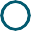 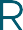 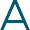 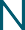 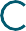 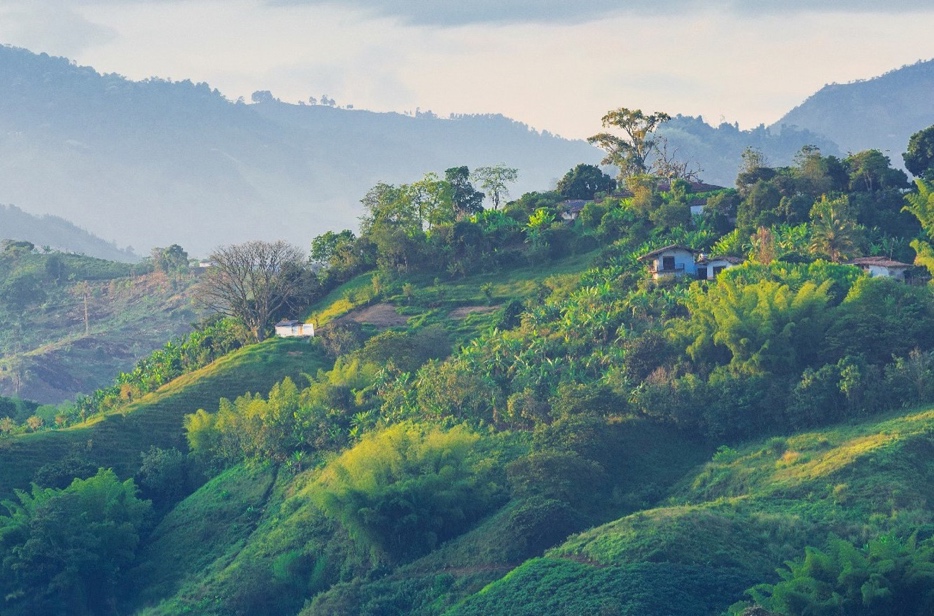 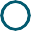 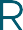 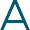 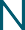 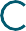 Join our Operations Division and help us deliver top-notch services and support to the entire FORLIANCE team! As part of our team, you'll get to shape and streamline our IT processes to cater to our expanding remote workforce. We're seeking a dynamic individual who's ready to make their mark and lead the charge towards IT excellence at FORLIANCE! 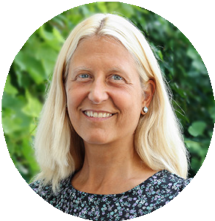 OUR MISSION: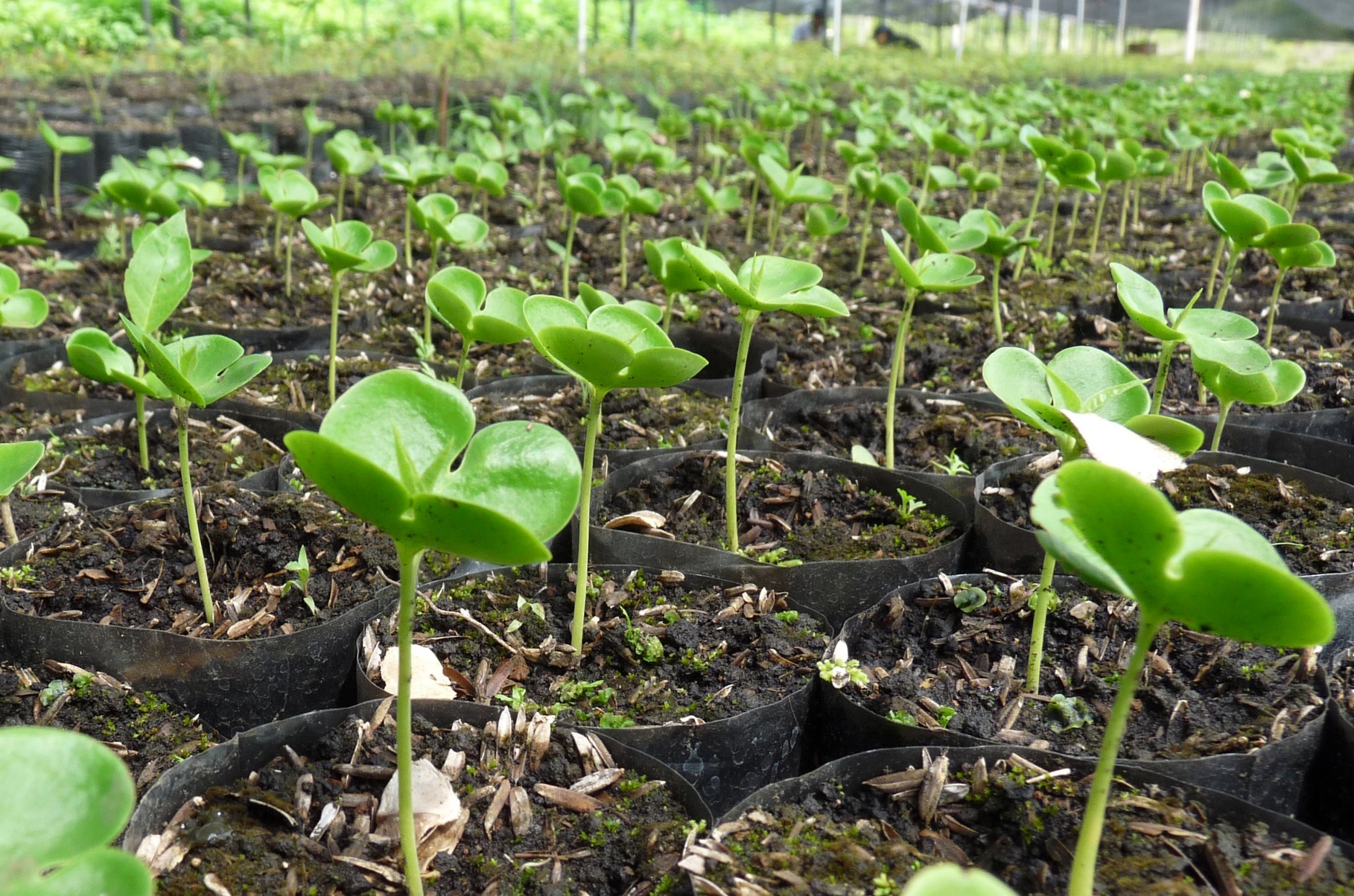 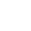 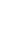 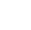 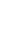 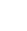 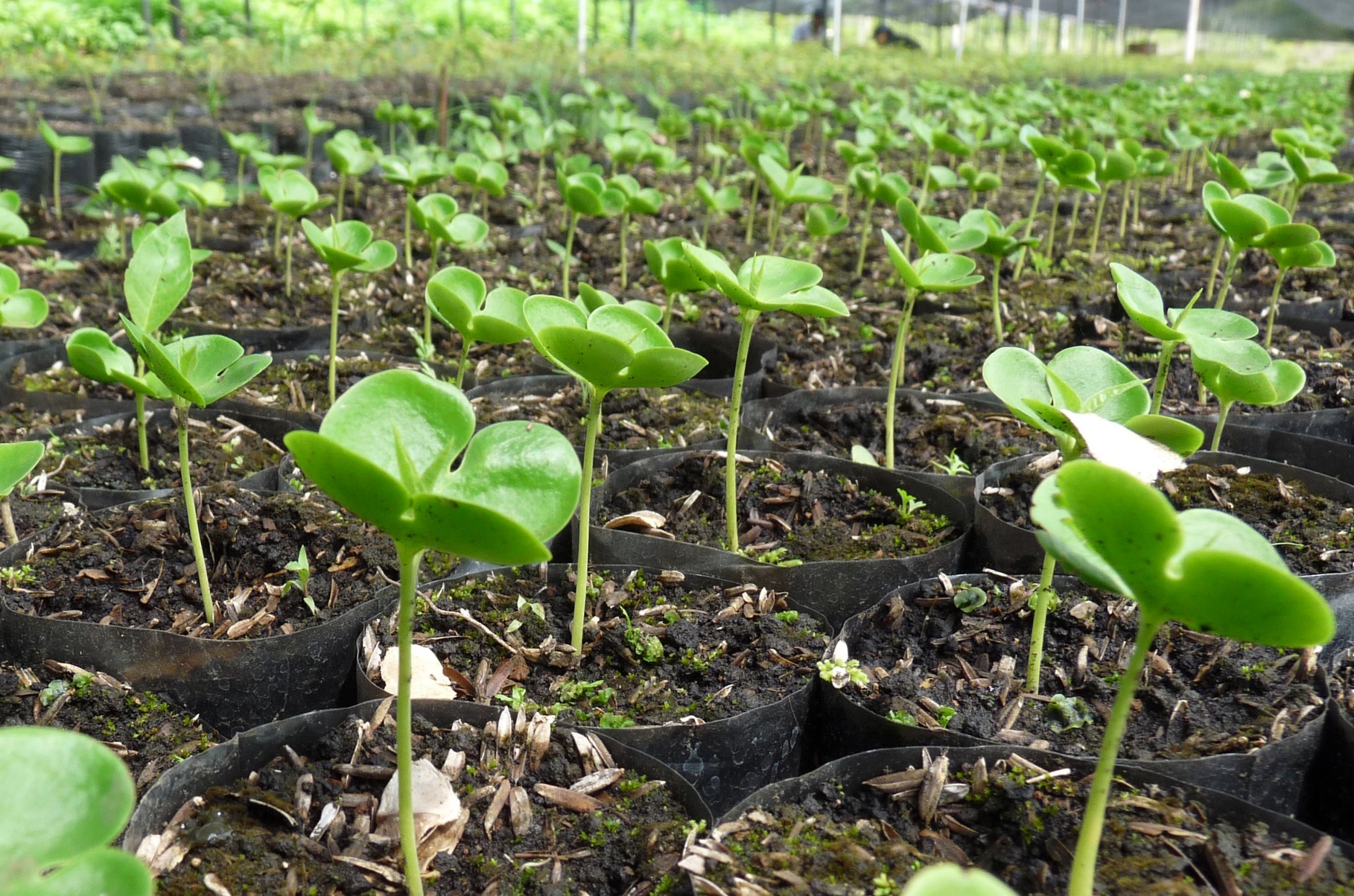 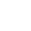 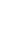 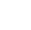 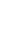 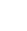 we grow well financed, managed and monitored forests and ecosystemswe grow long-term alliances with project stakeholders and clientswe grow financial mechanisms and payment for ecosystem services to scale and improve projectswe grow transparency and traceability through robust carbon standards, digital solutions, and earth observation technologieswe grow the competency of our team by trainings, education and onboarding world leading expertswe partner with implementation-----          organizations, international investors and development banks to develop the most robust climate projectswe help industry clients to account and manage their greenhouse emissionswe monitor, report and verify impact and results of performance indicatorswe create climate solutions that are based on scientific researchwe initiate transformation to fight climate change and to achieve carbon targets.we mobilize finance for ecosystem services and develop new integrated value chains together with local stakeholderswe use nature to build robust and proven carbon sinks by applying internationally recognized carbon standards and methodologieswe turn carbon reduction plans into concrete action, and projectswe think new ways and combine proven nature-based solutions with innovative financial mechanisms and state-of-the-art technologywe unlock new climate action project types and promote developing of new methodologies for carbon sinks